تصحيحأصِلُ  الـمفرد  بالجمع الـمناسب :قَلَمٌ          .                         .  رِجالٌرَجُلٌ         .                         .  جُمَلٌأرنَبٌ        .                         .  أشخاصٌطاوِلَةٌ        .                        .  أقلامٌجُملَةٌ         .                        .  حُروفٌشَخصٌ     .                         .  طاولاتٌحَرفٌ       .                         .  أرانبأحَوِّلُ  الى الجمع :مِسطَرَةٌ :مساطر   -   يَومٌ  :  أيامسَهلٌ    :  سهول  -  صَحنٌ : صحونمَنزِلٌ    : منازل -   عَمَّةٌ    : عمّات أصِلُ  المذكّر  بالمؤنّث  المناسب :ديكٌ          .                 . بَقَرَةٌكَلبٌ         .                 . دَجاجَةٌثورٌ           .                 . نَعجَةٌخَروفٌ       .                 . كَلبَةٌعصفورٌ      .                 .  لَبوَةأسد         .                 . عصفورة أكتُبُ  مَكان الفراغ  "  هذا"  أو  "هذه "  : هذا  كَلبٌ     -   هذا  بَيتٌ -  هذه  دَجاجةٌ –هذه   بَقَرَةٌ     - هذه  أختي  - هذا  أخي –هذه  بِنتٌ     -  هذا أبي      -  هذا مقعَدي –‏‏        مدرسة دومينيكان لسيدة الداليفراند عاريا- لبنانالصّف الأول الأساسينيسان - الاسبوع الأول            الاسم: ...............................أ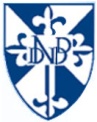 